CALLING ALL DANCERS, CHEERLEADERS, SWIMMERS, & GYMNASTS!!!!SPEND YOUR SUMMER IN THE POOL!
JOIN THE AUBURN MERMAIDS!!!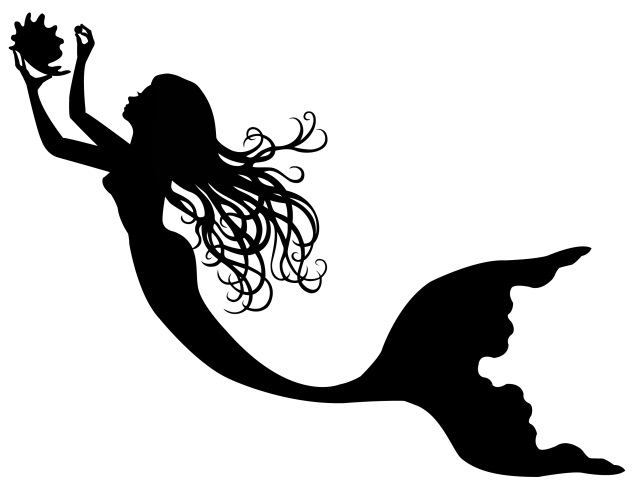 The Auburn Mermaids is a synchronized swimming program open to youth ages 6 to 18. We are recruiting for all age groups and no previous experience is necessary.Beginning 6 to 10 year olds are welcome to join our Junior Mermaid Program while older swimmers will be enrolled in our competition Mermaids Team. (Some 8-10 year olds may be ready to enroll directly on the competition team. This will be recommended by the coaches at our clinics.)The Mermaids begin conditioning and skill clinics in March and April and our competition season runs May through July. We will be hosting 3 free beginner clinics on 3/7, 3/28, & 4/25 for new swimmers to come see what it is all about. Bring a friend and come give it a try!For more information visit: www.theauburnmermaids.comOREmail Coach Krista at: theauburnmermaids@gmail.comto reserve a spot!